24 января. Добрый день, уважаемые студенты. Переходим на дистанционное обучение. Выполняем задания и присылаем мне на электронную почту.Файл с заданием  отправьте  преподавателю на почту mariaeva.vera@yandex.ru «Решение однородных тригонометрических уравнений» I. Организационный момент.Учитель: - Добрый день!Говорят, алгебра держится на четырех китах: уравнение, число, тождество, функция. Сегодня мы поговорим с вами об одном из фундаментов алгебры – уравнениях. С уравнениями вы встречаетесь с начальной школы. Умеете их решать различными методами.- Какие виды уравнений вы знаете?- Одно из замечательных качеств математика-исследователя – любознательность. Вот он что – то сделал, и сделал неплохо. Можно успокоиться. Но нет! А что если попробовать сделать по- другому?И сегодня вы узнаете еще больше о решении тригонометрических уравнений II. Устная работа.Учитель:-Для того чтобы включиться в работу и сконцентрироваться, предлагаю вам небольшую разминку. 1.Нужно решить простейшие тригонометрические уравнения:а) sin x=-1             б) cos x=           в) tg x=-1         г) sin x=-       д) cos x=-            е) tg x=4             ж) sin x=-2       з) cos x=2. Перед вами уравнения, в течение двух минут распределите уравнения по известным вам методам (алгоритмам) решения, результат занесите в таблицу  (в таблицу занести номер под которым стоит уравнение):1)  2sinx cos 5x – cos 5x =0;2)  sin (π + x)=0;3) 3tg 2 x  + 2tg  x - 1=0;4) 2 cos2 x + 9cos x +14=0;                          5)  sin 2х = -1   6) 2sinx – 3cosx = 07)  cos 3x = 0;8) cos (х – ) = ; 9) sin ( + )= ;10) 3sin2x – 4sinx cosx + cos2x = 0;                  11) tg 2x + 1 = 0;12) 3cos2x – sinx – 1 =0;13) 2cos(  + 3x) – = 0.III. Усвоение новых знанийУчитель: - Ребята, а какие уравнения остались без таблицы? (6,10) - Как называются эти уравнения мы узнаем, разгадав кроссворд (на слайде  появляется кроссворд)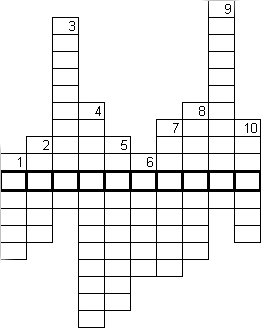 Значение переменной, обращающее уравнение в верное равенство? Единица измерения углов? Числовой множитель в произведении? Раздел математики, изучающий тригонометрические функции? Какая математическая модель необходима для введения тригонометрических функций? Какая из тригонометрических функций четная? Как называется верное равенство? Равенство с переменной? Уравнения, имеющие одинаковые корни? Множество корней уравнения? Разгадав кроссворд,  прочитают слово - Это однородные тригонометрические уравнения.- Запишите тему урока: «Решение однородных тригонометрических уравнений».На слайде появляется запись определения однородных тригонометрических уравнений, что это уравнения вида:а sin x + b cos x = 0,  a, b ≠ 0 иa sin2x + b sin x cos x +  k cos2x = 0,  a, b, k ≠ 0Уравнения такого вида можно решать делением на старшую степень синуса или косинуса. При этом мы не теряем корней, т.к. мы в уравнение подставим cos x = 0 , то получим, что sin x = 0, а это невозможно (косинус и синус не могут одновременно равняться нулю).Итак, рассмотрим решение уравнения:                                         2sin x – 3cos x = 0,                                                       -     =  ,    cos x  ≠ 0                                                            2 tg x – 3 = 0                       2 tg x = 3                        tg x = 1,5                                                   x = arctg1,5 + πn, n € Z                                                                                              Ответ: x = arctg1,5 + πn, n € Z- А теперь решим  уравнение    3sin2x – 4sinx cosx + cos2x = 0;      - Проверяем, каждый ли член уравнения имеет одну и ту же степень? - Да, каждый. -  Какой мы можем сделать вывод? -  Это уравнение однородное. -  Как мы решаем такое уравнение? -  Мы делим обе части уравнения на cos2x ≠ 0, так как косинус и синус не могут   одновременно равняться нулю.        3sin2x – 4sinx cos x + cos2x = 0;             -  +  =  ,   ≠ 0       3tg2x – 4tgx + 1 = 0       Обозначим  tg x = y        3y2 – 4y + 1 = 0        у1 =                у2 = 1         tg x =                                                          tg x = 1    x1 = arctg + πk, k € Z                                x2 =  + πn, n € Z                                                  Ответ: x1 = arctg + πk, k € Z,  x2 =  + πn, n € Z                       На доске записаны уравнения.Найти среди уравнений однородные, определить их вид и указать способ решения.1.      sin x = 2 cos x – однородное2.      sin3x – cos 3x = 0 – однородное3.      sin2x – 2sin x – 3 = 0 – квадратное4.      2cos2x + 3sin2x + 2cos x = 0 – квадратное5.      6sin2x – cos2x – 5sin x cos x = 0 – однородноеРешить у доски уравнения:sin3x – cos 3x = 0                                                     -    = ,  cos 3x ≠ 0                                                tg3x – 1 = 0                                                      tg3x =        3x = arctg + πn, n € Z         3x =  + πn, n € Z          x =   + , n € Z                                                                                                    Ответ: x =   + , n € Z2)  6sin2x – cos2x – 5sin x cos x = 0      -  -  = ,  ≠ 0    6 tg2x – 1 – 5 tgx  = 0    Обозначим  tg x = y    6y2 – 5y - 1 = 0    у1 =                у2 = 1    tg x =                                                          tg x = 1        x1 = -arctg + πk, k € Z                                x2 =  + πn, n € Z                                                                        Ответ: x1 = -arctg + πk, k € Z ,  x2 =  + πn, n € Z    IV. Проверка усвоения нового материала. Самостоятельная работаПо истечении времени учитель предлагает учащимся поменяться работами друг друга, проверить и оценить их. V.  Подведение итогов. - С каким видом уравнений познакомились? - Как решаются эти уравнения?  -Что имеем после деления?-  Имеются ли у вас вопросы по решению однородных уравнений?- К сожалению, нельзя указать общего метода решения  тригонометрических   уравнений , почти каждое из них (кроме простейших) требует особого подхода.«Мышление начинается с удивления», – заметил 2 500 лет назад Аристотель. Наш соотечественник Сухомлинский считал, что «чувство удивления – могучий источник желания знать; от удивления к знаниям – один шаг». А математика замечательный предмет для удивления.- Я надеюсь, что сегодняшний наш урок прошел для вас с пользой. Думаю, научившись бороться с трудностями при решении тригонометрических уравнений, вы сможете преодолевать любые жизненные трудности.ПростейшеетригонометрическоеЗамена переменной Разложение на множителиI вариантII вариантРешить уравнения:Решить уравнения:а) 3sin x – cos x = 0;б) cos2x + sin2x = 0;в) 2sin2x – 3sinxcosx + cos2x = 0.а) sin x + 3cos x = 0,   sin5x + cos5x = 0в) 2sin2x + sinx cosx  - 3cos2x = 0